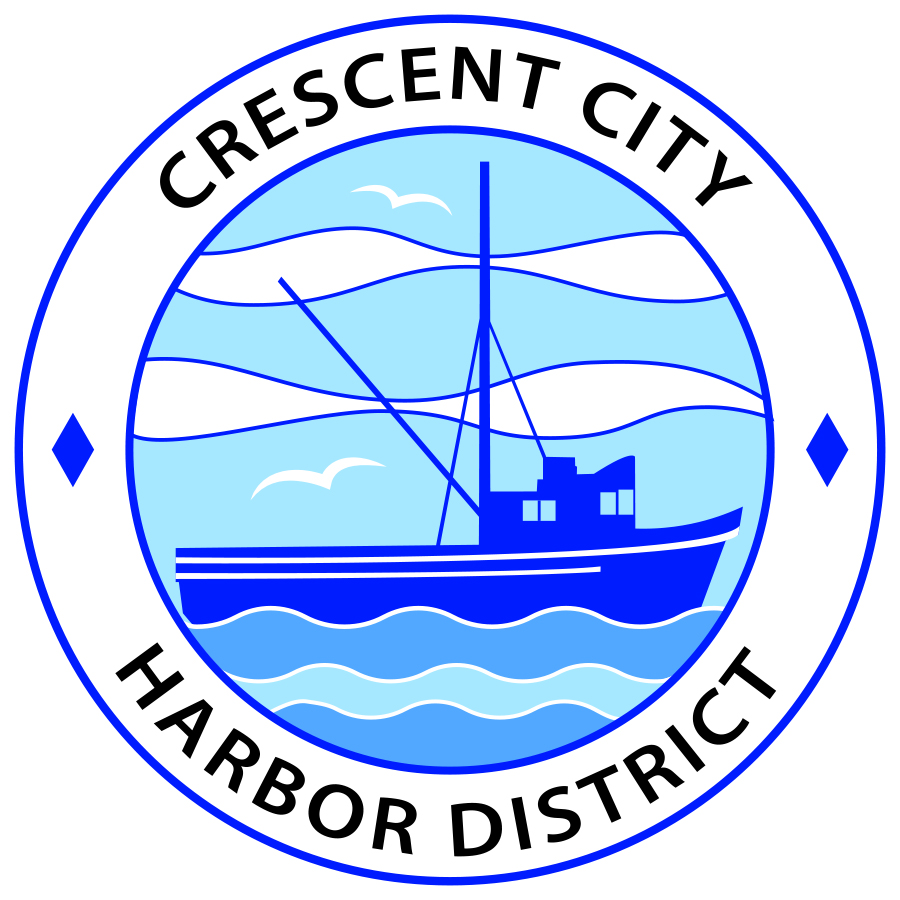  Regular MeetingBoard of Harbor Commissioners of the Crescent City Harbor DistrictJames Ramsey, President       Wes White, SecretaryRick Shepherd, Commissioner        Brian L. Stone, Commissioner        Carol White, CommissionerAGENDADate:  	Tuesday, 15 October, 2019   Time:	Closed Session:     	2:00 p.m.Regular Session:    	2:30 p.m. Place:	Crescent City Harbor District Meeting Room 101 Citizens Dock Road, Crescent City, CA 95531Public participation in this meeting is encouraged and will be accommodated during the public comment period for each item on the agenda. The public will have an opportunity to speak on each item on the Agenda, but will be limited to a comment period of three minutes per item. The public comment period is not intended to be a question and answer session between members of the public and the Commission. The President of the Board of Harbor Commissioners or the Presiding Member of the Board of Harbor Commissioners may enforce, or for good cause extend, the three-minute time limit for each speaker. Anyone requiring reasonable accommodation to participate in the meeting should contact the Harbor District at 707-464-6174, at least 48 hours prior to the meeting. All meeting agendas, documents, and other writings (except for privileged documents) that are distributed to a majority of the Commissioners may be inspected by the public at the address listed above. A fee or deposit may be charged for a copy of these public records.Call to OrderRoll CallPledge of AllegiancePublic CommentThis portion of the Agenda allows the public to comment to the Board on any issue not itemized on this Agenda. However, the Board may not take action or engage in discussion on any item that does not appear on the Agenda. Please limit comments to three minutes, and keep in mind that the public will have an opportunity to comment during the separate public comment period for every agenda item. CLOSED SESSIONA.)  PUBLIC EMPLOYEE PERFORMANCE EVALUATION (CEO / HARBOR MASTER) Pursuant to paragraph (1) of subdivision (b) of Government Code Section 54957, the evaluation of the performance of a public employee is being considered (CEO / Harbor Master).B.)  CONFERENCE WITH LEGAL COUNSELPursuant to paragraph (4) of subdivision (d) of Government Code Section 54956.9, based on existing facts and circumstances, the legislative body of the local agency is deciding whether to initiate litigation (1 potential case).Report out of closed session.REGULAR SESSIONConsent CalendarAll items on this list are considered and acted on in one Motion. Anyone may request an item be removed from the Consent Agenda for separate consideration. Approval of the Warrant List since the 1 October, 2019 Harbor Commission MeetingApproval of the Minutes of the 1 October, 2019 Harbor Commission MeetingApproval of the Minutes of the 9 October, 2019 Harbor Commission Special MeetingNew BusinessExtension of the California Coastal Trail (CCT). Consider an offer made by the City of Crescent City to compensate the Harbor in the amount of $1,000.00 for a temporary construction easement to extend the CCT. Review, discuss, and approve.Unfinished BusinessBayside RV Park Logo. Review, discuss, and approve.Harbor Facilities Plan. Review the final Harbor Facilities Plan and approve posting for a 30-day public comment period in accordance with Measure “C”. Review, discuss, and approve.Review an updated tourist map layout. Staff has obtained a printed copy of the proposed layout of map. Review, discuss, and approveCommunications and ReportsFinancial Report.CEO Report.Commissioner Reports. Pursuant to the Brown Act, this item allows the Commissioners to briefly discuss activities engaged in since the previous public meeting.AdjournmentEAdjournment to the Board of Harbor Commissioners next regular meeting scheduled for Tuesday, November 5, 2019 at 2:00 P.M. at the Harbor District Office, 101 Citizens Dock Road, Crescent City, California.  